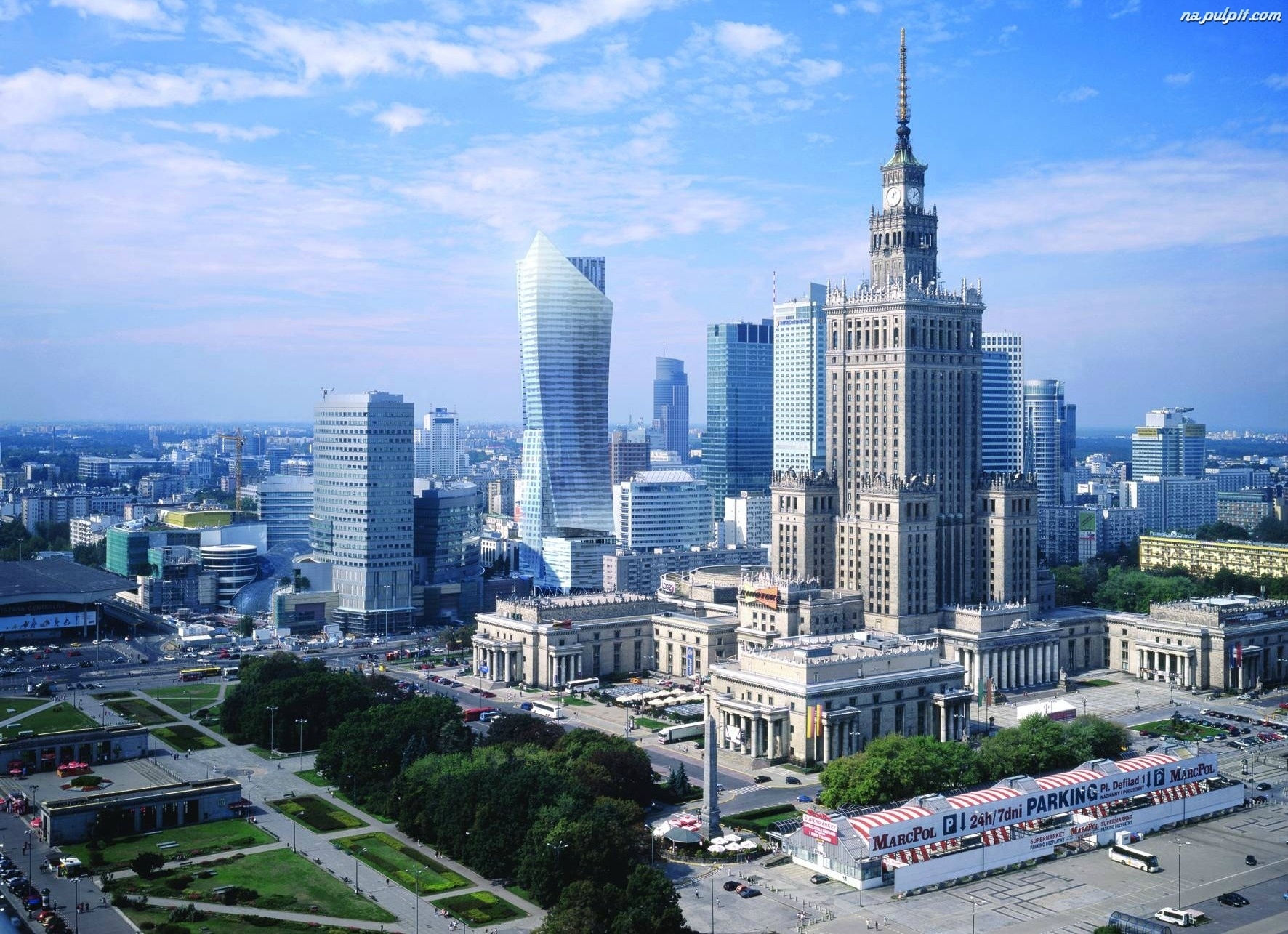 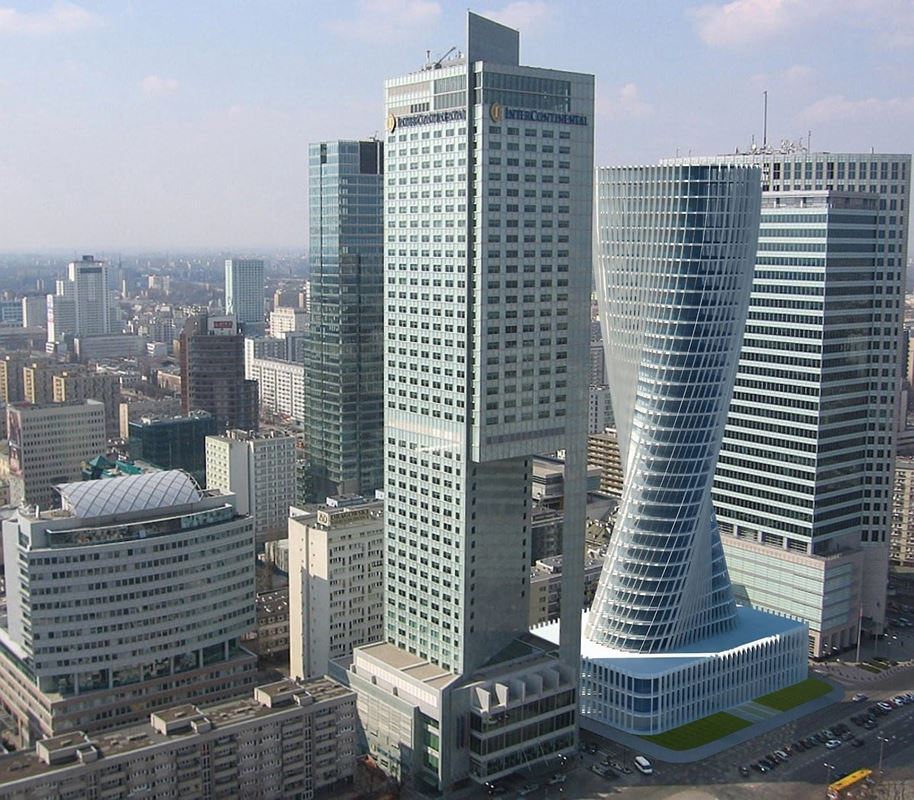 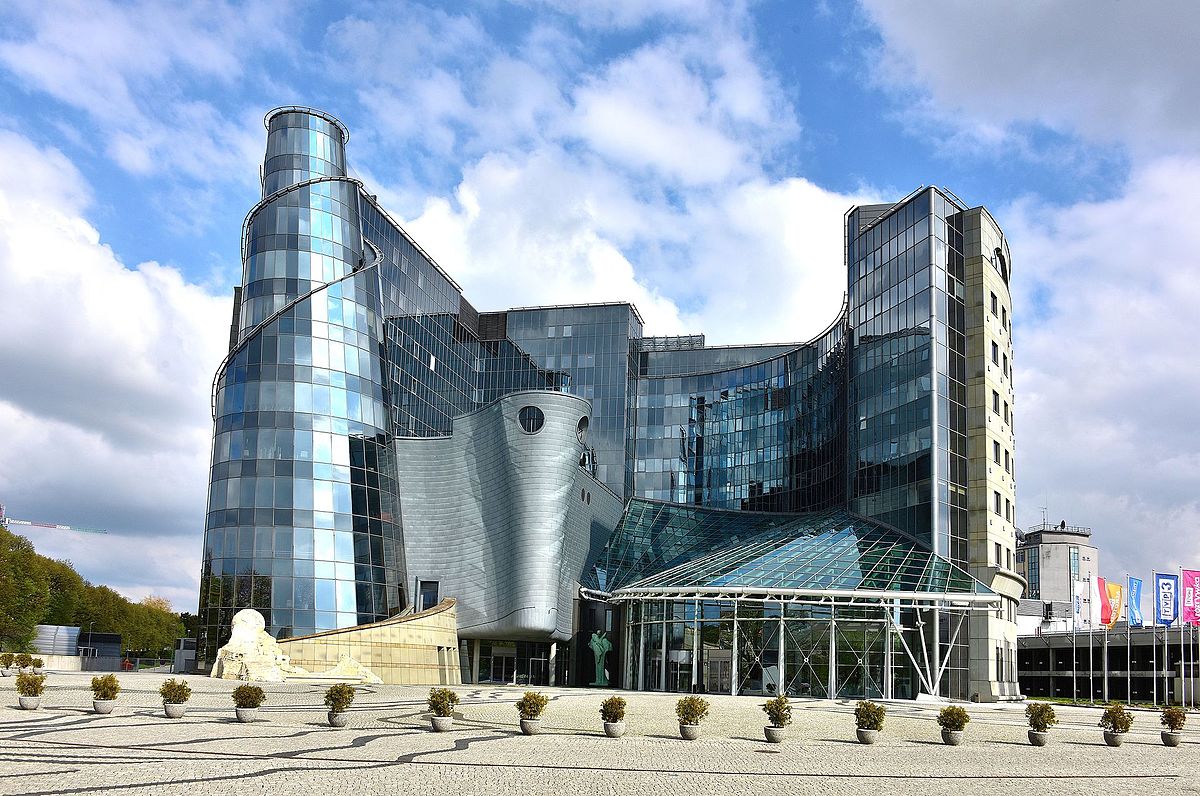 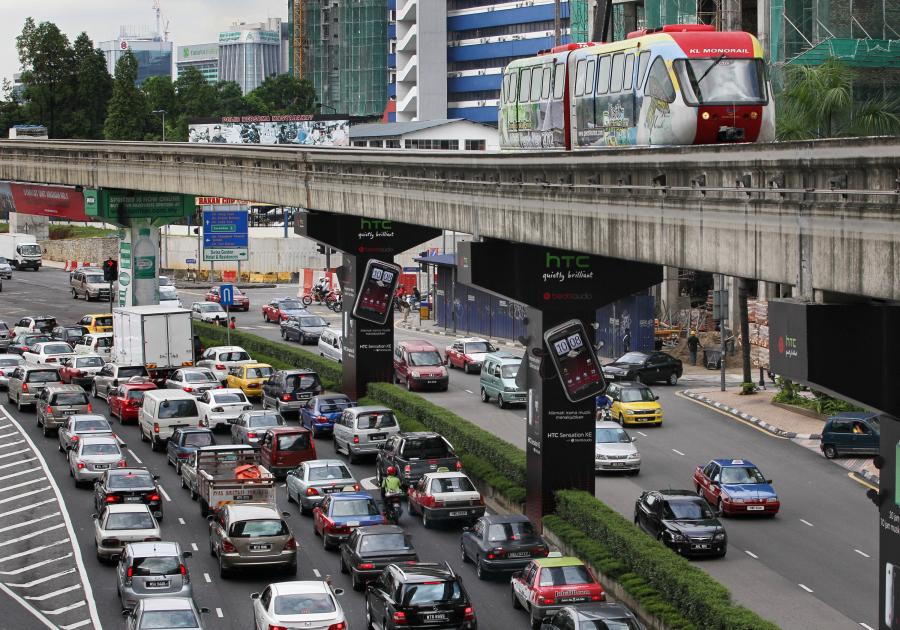 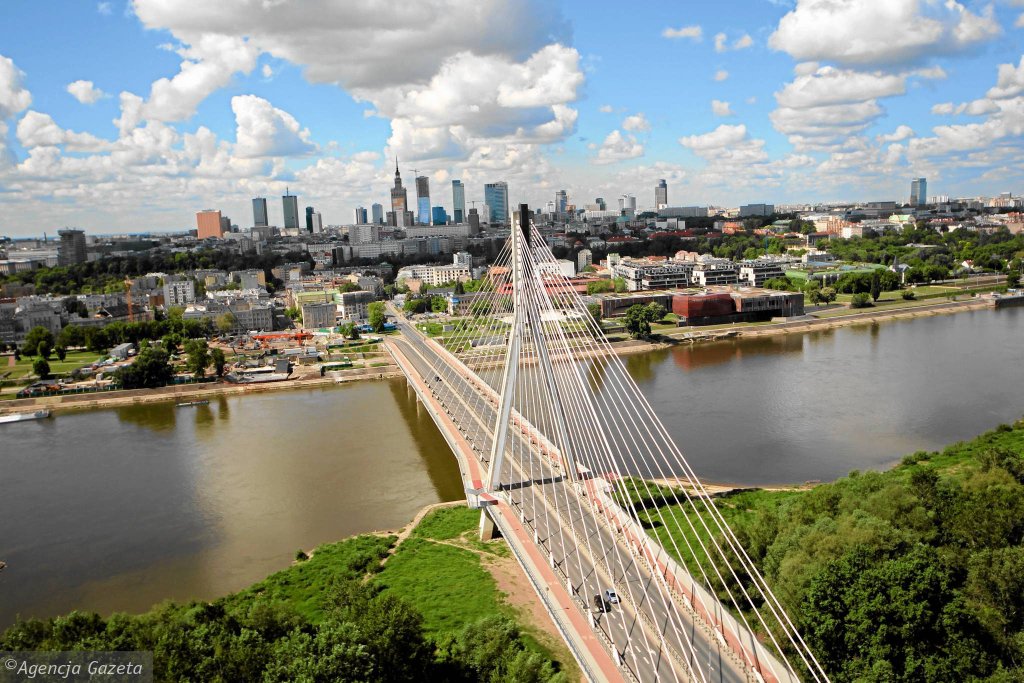 WISŁA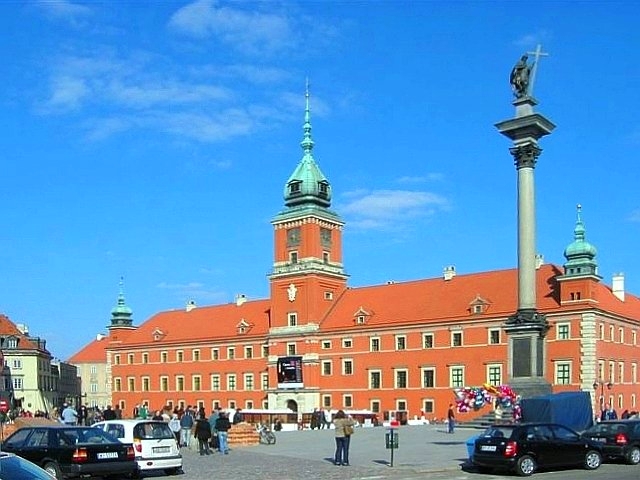 ZAMEK  KRÓLEWSKI i KOLUMNA ZYGMUNTA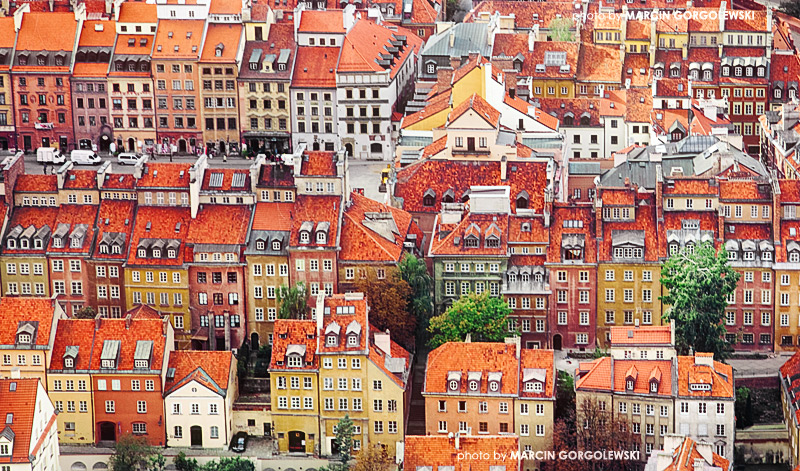 STARE MIASTO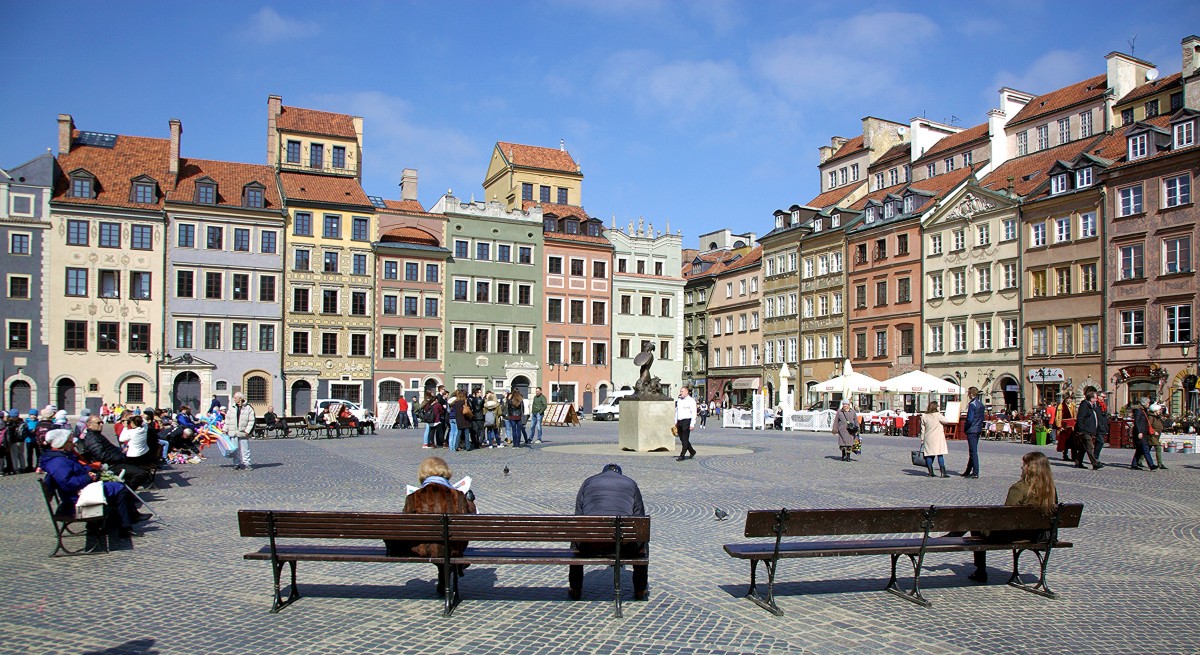 RYNEK STAREGO MIASTA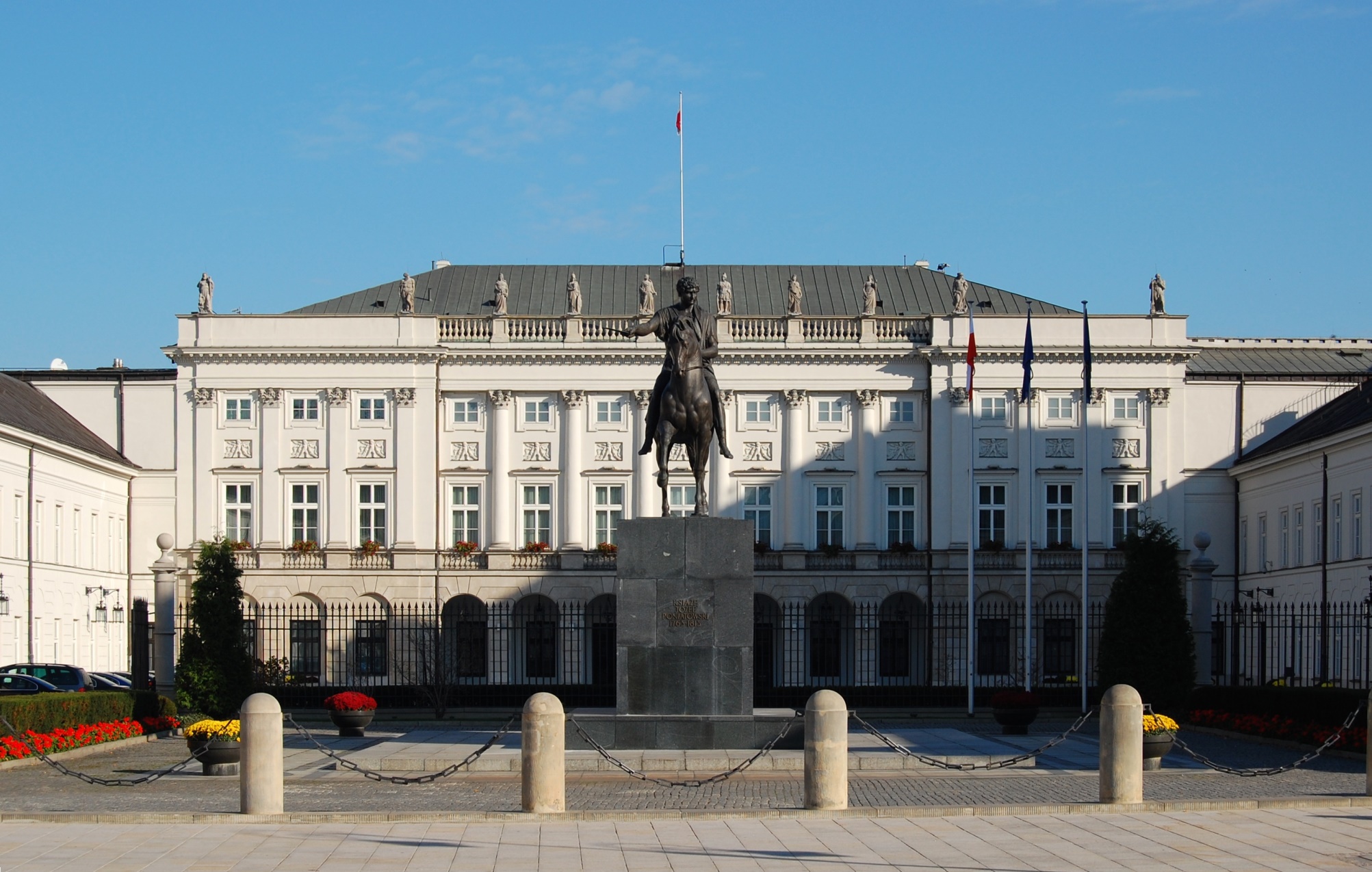 PAŁAC PREZYDENCKI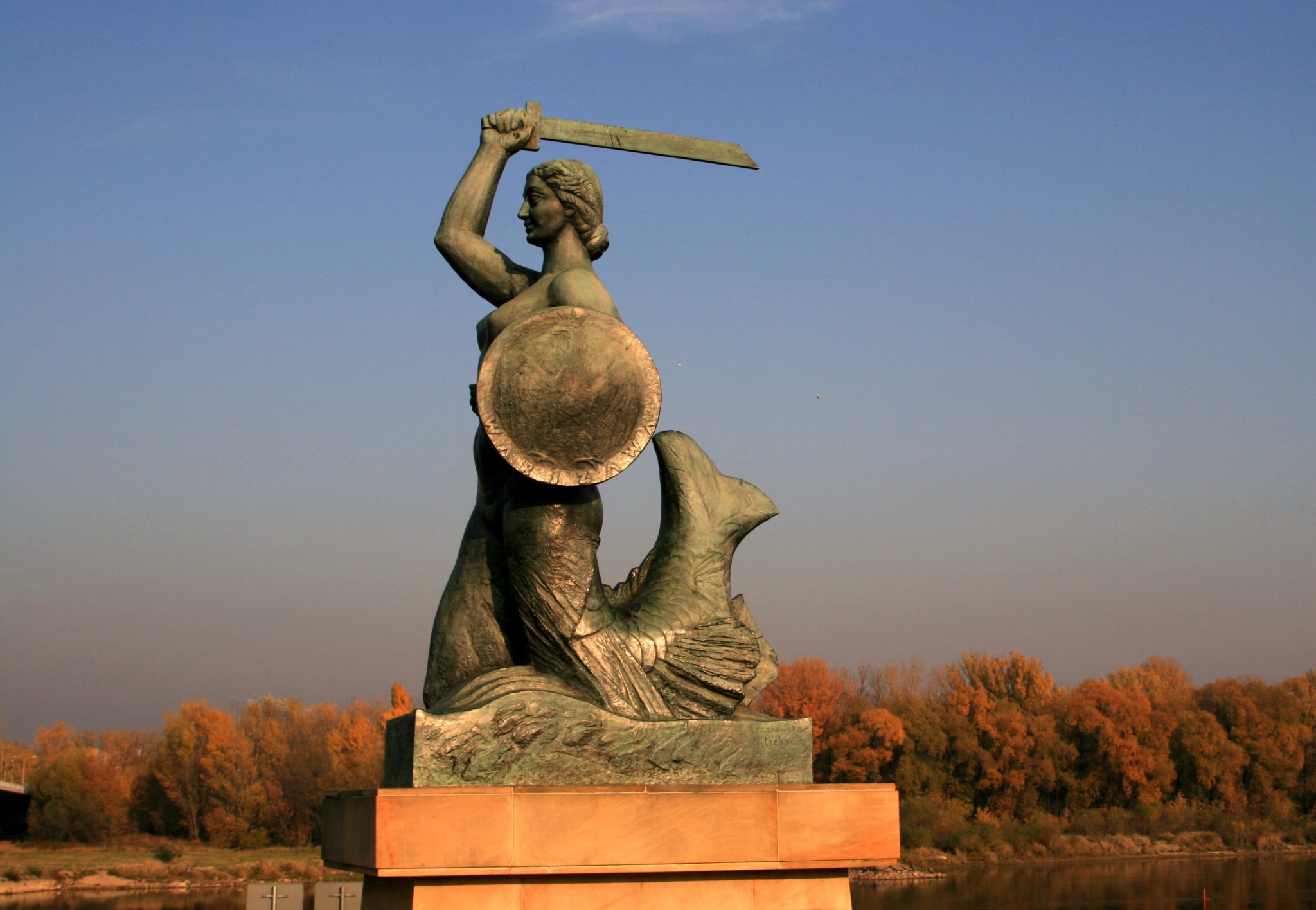 WARSZAWSKA SYRENKA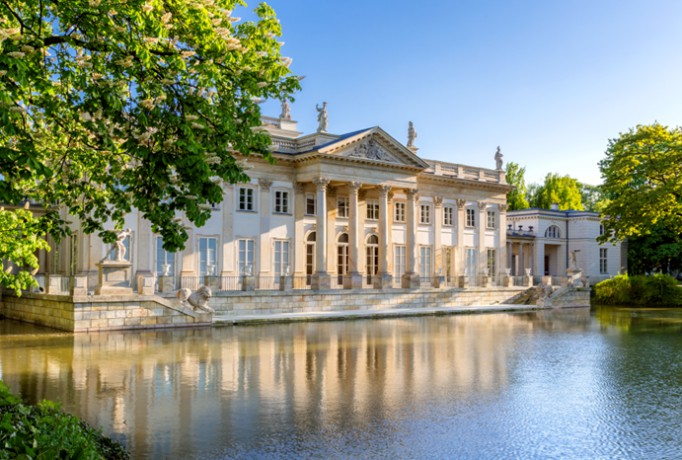 ŁAZIENKI KRÓLEWSKIE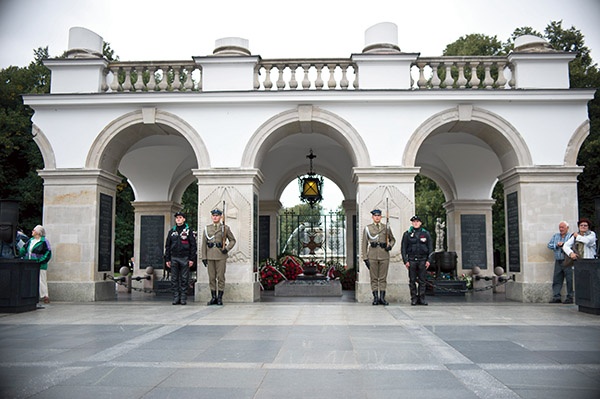 POMNIK NIEZNANEGO ŻOŁNIERZA